Красноярский край 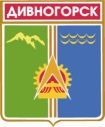 Дивногорский городской Совет депутатовР Е Ш Е Н И Е23.04. 2015		                        г. Дивногорск			       № 52-324 -ГС  О внесении изменений в решение Дивногорского городского Совета депутатов от 30.06.2011 № 15-101-ГС «Об утверждении Правил организации сбора, вывоза, утилизации и переработки бытовых и промышленных отходов на территории муниципального образования город Дивногорск» (в ред. Решений Дивногорского городского Совета депутатов от 24.11.2011 № 18-129-ГС, от 27.06.2013 № 34-212-ГС, от 18.12.2014 № 49-300-ГС)В целях приведения решения Дивногорского городского Совета депутатов от 30.06.2011 № 15-101-ГС «Об утверждении Правил организации сбора, вывоза, утилизации и переработки бытовых и промышленных отходов на территории муниципального образования город Дивногорск» в соответствие с Федеральным законом от 24.06.1998 № 89-ФЗ «Об отходах производства и потребления» (в ред. решений Дивногорского городского Совета депутатов от 24.11.2011 № 18-129-ГС, от 27.06.2013 № 34-212-ГС, от 18.12.2014 № 49-300-ГС), с учётом протеста прокуратуры города Дивногорска от 17.03.2015 № 7-2-2015, руководствуясь статьями 7, 26, 53 Устава города Дивногорска, Дивногорский городской Совет депутатов РЕШИЛ:Внести в решение Дивногорского городского Совета депутатов от 30.06.2011 № 15-101- «Об утверждении Правил организации сбора, вывоза, утилизации и переработки бытовых и промышленных отходов на территории муниципального образования город Дивногорск» ГС (в ред. решений Дивногорского городского Совета депутатов от 24.11.2011 № 18-129-ГС, от 27.06.2013 № 34-212-ГС, от 18.12.2014 № 49-300-ГС) изменения следующего содержания:в  пунктах 1.5.4, 1.5.6 Правил слова «сбору, использованию» исключить;в абзаце четвёртом пункта 2.6 Правил слова «при наличии соответствующей лицензии» исключить;пункт 1.6.1 Правил изложить в следующей редакции:«1.6.1. Отходы производства и потребления (далее – отходы) – вещества или предметы, которые образованы в процессе производства, выполнения работ, оказания услуг или в процессе потребления, которые удаляются, предназначены для удаления или подлежат удалению в соответствии с настоящими Правилами.»;пункты 1.6.2-1.6.4 Правил признать утратившими силу;пункт 1.6.5 Правил изложить в следующей редакции:«1.6.5. Обращение с отходами – деятельность по сбору, накоплению, транспортированию, обработке, утилизации, обезвреживанию, размещению отходов.»;в пункте 1.6.6 Правил слова «дальнейшего использования» заменить словами «дальнейших обработки, утилизации»;пункт 1.6.7 Правил после слов «временное складирование отходов» дополнить словами «(на срок не более чем одиннадцать месяцев)»;в пункте 1.6.7 Правил слова «дальнейшего использования» заменить словами «дальнейших утилизации»;пункт 1.6.8 Правил изложить в следующей редакции:«1.6.8. Обезвреживание отходов – уменьшение массы отходов, изменение их состава, физических и химических свойств (включая сжигание и (или) обеззараживание на специализированных установках) в целях снижения негативного воздействия отходов на здоровье человека и окружающую среду.»;пункт 1.6.10 Правил изложить в следующей редакции:«1.6.10. Объекты размещения отходов – специально оборудованные сооружения, предназначенные для размещения отходов (полигон, шламохранилище, в том числе шламовый амбар, хвостохранилище, отвал горных пород и другое) и включающие в себя объекты хранения отходов и объекты захоронения отходов.»;пункт 1.6.12 Правил изложить в следующей редакции:«1.6.12. Утилизация отходов – использование отходов для производства товаров (продукции), выполнения работ, оказания услуг, включая повторное применение отходов, в том числе повторное применение отходов по прямому назначению (рециклинг), их возврат в производственный цикл после соответствующей подготовки (регенерация), а также извлечение полезных компонентов для их повторного применения (рекуперация).»;пункт 1.6.14 Правил изложить в следующей редакции:«1.6.14. Хранение отходов – складирование отходов в специализированных объектах сроком более чем одиннадцать месяцев в целях утилизации, обезвреживания, захоронения.»;в пункте 1.6.15 Правил слова «дальнейшему использованию» заменить словами «дальнейшей утилизации»;дополнить Правила пунктами 1.6.21 – 1.6.32 следующего содержания:«1.6.21. Обработка отходов – предварительная подготовка отходов к дальнейшей утилизации, включая их сортировку, разборку, очистку;1.6.22. Твердые коммунальные отходы – отходы, образующиеся в жилых помещениях в процессе потребления физическими лицами, а также товары, утратившие свои потребительские свойства в процессе их использования физическими лицами в жилых помещениях в целях удовлетворения личных и бытовых нужд. К твердым коммунальным отходам также относятся отходы, образующиеся в процессе деятельности юридических лиц, индивидуальных предпринимателей и подобные по составу отходам, образующимся в жилых помещениях в процессе потребления физическими лицами;1.6.23. Норматив накопления твердых коммунальных отходов – среднее количество твердых коммунальных отходов, образующихся в единицу времени; 1.6.24. Объекты захоронения отходов – предоставленные в пользование в установленном порядке участки недр, подземные сооружения для захоронения отходов I - V классов опасности в соответствии с законодательством Российской Федерации о недрах;1.6.25. Объекты хранения отходов - специально оборудованные сооружения, которые обустроены в соответствии с требованиями законодательства в области охраны окружающей среды и законодательства в области обеспечения санитарно-эпидемиологического благополучия населения и предназначены  для долгосрочного складирования отходов в целях их последующих утилизации, обезвреживания, захоронения;1.6.26. Объекты обезвреживания отходов – специально оборудованные сооружения, которые обустроены в соответствии с требованиями законодательства в области охраны окружающей среды и  законодательства в области обеспечения санитарно-эпидемиологического благополучия населения и предназначены для обезвреживания отходов;1.6.27. Оператор по обращению с твердыми коммунальными отходами – индивидуальный предприниматель или юридическое лицо, осуществляющие деятельность по сбору, транспортированию, обработке, утилизации, обезвреживанию, захоронению твердых коммунальных  отходов;1.6.28. Региональный оператор по обращению с твердыми коммунальными отходами (далее также – региональный оператор) – оператор по обращению с твердыми коммунальными отходами – юридическое лицо, которое обязано заключить договор на оказание услуг по обращению с твердыми коммунальными отходами с собственником твердых коммунальных отходов, которые образуются и места сбора которых находятся в зоне деятельности регионального оператора;1.6.29. Группы однородных отходов – отходы, классифицированные по одному или нескольким признакам (происхождению, условиям  образования, химическому и (или) компонентному составу, агрегатному состоянию и физической форме);1.6.30. Баланс количественных характеристик образования, утилизации, обезвреживания, захоронения твердых коммунальных отходов на территории субъекта Российской Федерации – соотношение количества образовавшихся твердых коммунальных отходов и количественных характеристик их утилизации, обезвреживания, захоронения, передачи в другие субъекты Российской Федерации (поступления из других субъектов Российской Федерации) для последующих утилизации, обезвреживания, захоронения; 1.6.31. Отходы от использования товаров – готовые товары (продукция), утратившие полностью или частично свои потребительские свойства и складированные их собственником в месте сбора отходов, либо переданные в соответствии с договором или законодательством Российской Федерации лицу, осуществляющему обработку, утилизацию отходов, либо брошенные или иным образом оставленные собственником с целью отказаться от права собственности на них;1.6.32. Норматив утилизации отходов от использования товаров (далее также – норматив утилизации) – установленное как выраженное в процентах отношение количества товаров определенного вида, упаковки таких товаров, реализованных юридическим лицам, физическим лицам, в том числе индивидуальным предпринимателям, и подлежащих утилизации после утраты потребительских свойств, к общему количеству товаров определенного вида, выпущенных в обращение на территории Российской Федерации.».абзац первый пункта 2.4 Правил изложить в следующей редакции:«К полномочиям администрации города относится участие в организации деятельности по сбору (в том числе раздельному сбору), транспортированию, обработке, утилизации, обезвреживанию, захоронению твердых коммунальных отходов на территории города Дивногорска.»;в пункте 2.4 Правил:абзац третий признать утратившим силу;в абзаце четвёртом слова «организациями (индивидуальным предпринимателем), осуществляющими на постоянной основе деятельность по сбору и вывозу отходов на территории города (далее – специализированная организация)» заменить словами «региональным оператором по обращению с твердыми коммунальными отходами»;в абзаце восьмом слова «индивидуальным предпринимателям и организациям, осуществляющим деятельность по сбору, транспортировке и размещению отходов» заменить словами «региональному оператору по обращению с твердыми коммунальными отходами»;в абзаце пятнадцатом слова «специализированных организаций» заменить словами «регионального оператора по обращению с твердыми коммунальными отходами»;в абзаце пятом пункта 2.5 Правил слова «со специализированными организациями» заменить словами «с региональным оператором по обращению с твердыми коммунальными отходами»;в абзаце третьем пункта 2.6 Правил слова «со специализированными организациями» заменить словами «с региональным оператором по обращению с твердыми коммунальными отходами»;пункт 2.7 Правил изложить в следующей редакции:«2.7. Деятельность регионального оператора по обращению с твердыми коммунальными отходами регламентируется Федеральным законом от 24.06.1998 № 89-ФЗ «Об отходах производства и потребления», иными нормативными правовыми актами Российской Федерации и Красноярского края.»;в пункте 4.3.5 Правил слова «специализированной организацией» заменить словами «региональным оператором по обращению с твердыми коммунальными отходами»;в абзаце втором пункта 4.3.7 Правил слова «специализированной организацией» заменить словами «региональным оператором по обращению с твердыми коммунальными отходами»; в абзаце третьем слова «со специализированной организацией» заменить словами «с региональным оператором по обращению с твердыми коммунальными отходами»;в пункте 4.3.8 Правил слова «специализированной организацией» заменить словами «региональным оператором по обращению с твердыми коммунальными отходами»;в пункте 4.3.10 Правил слова «твёрдых бытовых отходов» заменить словами «твёрдых коммунальных отходов»;в пункте 4.3.11 Правил слова «со специализированной организацией» заменить словами «с региональным оператором по обращению с твердыми коммунальными отходами»;в пункте 5.1.1 Правил слова «специализированными организациями» заменить словами «региональным оператором по обращению с твердыми коммунальными отходами»;подпункты 1-6, 13 пункта 5.1.1 Правил признать утратившими силу;в подпункте 7 пункта 5.1.1 Правил слова «специализированной организации» заменить словами «региональному оператору по обращению с твёрдыми коммунальными отходами»;в подпунктах 16, 24 пункта 5.1.1 Правил слова «специализированной организацией» заменить словами «региональным оператором по обращению с твёрдыми коммунальными отходами»;подпункт 27 пункта 5.1.1 Правил признать утратившим силу;в подпункте 28 пункта 5.1.1 Правил слова «специализированной организацией» заменить словами «региональным оператором по обращению с твёрдыми коммунальными отходами»;в пунктах 5.1.2, 5.1.3 Правил слова «со специализированной организацией» заменить словами «с региональным оператором по обращению с твёрдыми коммунальными отходами»;в пунктах 5.1.4, 5.1.5 Правил слова «специализированной организацией» заменить словами «региональным оператором по обращению с твёрдыми коммунальными отходами»;в пункте 5.1.6 Правил слова «в специализированные организации» заменить словами «региональному оператору по обращению с твёрдыми коммунальными отходами»; слова «со специализированной организацией» заменить словами «с региональным оператором по обращению с твёрдыми коммунальными отходами»;в пункте 5.1.7 Правил слова «со специализированной организацией» заменить словами «с региональным оператором по обращению с твёрдыми коммунальными отходами».в пункте 6.2 Правил слова «в специализированную организацию» заменить словами «региональному оператору по обращению с твёрдыми коммунальными отходами»;в пункте 6.6 Правил слово «бытовые» заменить словом «коммунальные»;в пункте 6.9 Правил слова «со специализированной организацией, осуществляющей сбор и вывоз отходов» заменить словами «с региональным оператором по обращению с твёрдыми коммунальными отходами»;наименование раздела 7 Правил изложить в следующей редакции:«7. Ответственность за нарушение настоящих Правил»;в пункте 8.3.2 Правил слова «Законом края 02.10.2008 № 7-2161 “Об административных правонарушениях”» заменить словами «Кодексом Российской Федерации об административных правонарушениях».Пункты 1.1 – 1.6, 1.8 – 1.14, 1.36, 1.38, 1.39 настоящего решения вступают в силу с момента принятия настоящего решения и распространяют своё действие на правоотношения, возникшие с 01.01.2015 г.Пункты 1.7, 1.15 – 1.35, 1.37 настоящего решения вступают в силу с 01.01.2016 г.Контроль за исполнением настоящего решения возложить на постоянную комиссию по городскому хозяйству и градостроительству (Мириев С.С.).Глава города 	Е.Е. ОльПредседательДивногорского городского Совета депутатов 				А.В. Новак